Unit 1 – The Elizabethan later years 1588-1603 Road Map -   Year 12 ‘The Elizabethan later years 1588-1603’Road Map -   Year 12 ‘The Elizabethan later years 1588-1603’Road Map -   Year 12 ‘The Elizabethan later years 1588-1603’Road Map -   Year 12 ‘The Elizabethan later years 1588-1603’Road Map -   Year 12 ‘The Elizabethan later years 1588-1603’In this unit you will have the opportunity to study the final years of Elizabeth’s reign and the challenges that she faced. You will judge how well successfully the Elizabethan government handled these challenges. The aims are as follows:LG1: KnowledgeLG2: ApplicationLG3: SkillsAssessmentsGradesGradesGradesGradesIn this unit you will have the opportunity to study the final years of Elizabeth’s reign and the challenges that she faced. You will judge how well successfully the Elizabethan government handled these challenges. The aims are as follows:LG1: KnowledgeLG2: ApplicationLG3: SkillsIn this unit you will have the opportunity to study the final years of Elizabeth’s reign and the challenges that she faced. You will judge how well successfully the Elizabethan government handled these challenges. The aims are as follows:LG1: KnowledgeLG2: ApplicationLG3: SkillsIn this unit you will have the opportunity to study the final years of Elizabeth’s reign and the challenges that she faced. You will judge how well successfully the Elizabethan government handled these challenges. The aims are as follows:LG1: KnowledgeLG2: ApplicationLG3: SkillsIn this unit you will have the opportunity to study the final years of Elizabeth’s reign and the challenges that she faced. You will judge how well successfully the Elizabethan government handled these challenges. The aims are as follows:LG1: KnowledgeLG2: ApplicationLG3: SkillsIn this unit you will have the opportunity to study the final years of Elizabeth’s reign and the challenges that she faced. You will judge how well successfully the Elizabethan government handled these challenges. The aims are as follows:LG1: KnowledgeLG2: ApplicationLG3: SkillsThemesLearning Goals/Outcomes/ContentLearning Goals/Outcomes/Content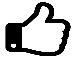 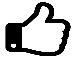 1)  How successfully did Elizabeth defend her Royal Prerogative after 1588?LG1: to gain a knowledge of the pressures faced by the queen and explain how she dealt with theseLG2: to apply this knowledge and make a judgement about how effectively Elizabeth defended her Royal PrerogativeLG3: causes, importance, consequencesLG1: to gain a knowledge of the pressures faced by the queen and explain how she dealt with theseLG2: to apply this knowledge and make a judgement about how effectively Elizabeth defended her Royal PrerogativeLG3: causes, importance, consequences2)  To what extent did relations with parliament decline after 1588?LG1: to gain a knowledge of relations between parliament and the monarch after 1588LG2: to apply this knowledge to make a judgement about how compliant parliament wasLG3: consequences, importance, change over timeLG1: to gain a knowledge of relations between parliament and the monarch after 1588LG2: to apply this knowledge to make a judgement about how compliant parliament wasLG3: consequences, importance, change over time3)  How did the threat of the Spanish Armada affect England?LG1: to gain a knowledge of how the threat of the Spanish Armada affected EnglandLG2: to apply this knowledge to judge overall the impact of the armada on EnglandLG3: consequence, importanceLG1: to gain a knowledge of how the threat of the Spanish Armada affected EnglandLG2: to apply this knowledge to judge overall the impact of the armada on EnglandLG3: consequence, importance4)  How did the continuing war with Spain affect England? LG1: to gain a knowledge of how the continuing war with Spain affected EnglandLG2: to apply this knowledge and judge the significance of the continuing warLG3: consequence, importance, change over timeLG1: to gain a knowledge of how the continuing war with Spain affected EnglandLG2: to apply this knowledge and judge the significance of the continuing warLG3: consequence, importance, change over time5)  How serious were the social and economic problems of the 1590’s?LG1: to gain a knowledge of the social and economic problems and the attempts by the government to tackle themLG2: to apply this knowledge and gain a judgement about how serious these problems were for the governmentLG3: cause, consequence, importanceLG1: to gain a knowledge of the social and economic problems and the attempts by the government to tackle themLG2: to apply this knowledge and gain a judgement about how serious these problems were for the governmentLG3: cause, consequence, importance6)  To what extent was the Elizabethan government threatened by discontent in the 1590’s?LG1: to gain a knowledge of the discontent that the Elizabethan government faced throughout the 1590’sLG2: to apply this knowledge and make a judgement about how much this threatened the Elizabethan governmentLG3: consequence, importanceLG1: to gain a knowledge of the discontent that the Elizabethan government faced throughout the 1590’sLG2: to apply this knowledge and make a judgement about how much this threatened the Elizabethan governmentLG3: consequence, importance7)  How serious a threat to Elizabeth was the Essex Rebellion?LG1: to gain a knowledge of the Essex Rebellion and the reasons why it posed a threat to ElizabethLG2: to apply this knowledge and make a judgement about the overall threat posed by the rebellionLG3: consequence, importanceLG1: to gain a knowledge of the Essex Rebellion and the reasons why it posed a threat to ElizabethLG2: to apply this knowledge and make a judgement about the overall threat posed by the rebellionLG3: consequence, importance8)   To what extent did Elizabeth’s popularity decline after 1590? LG1: to gain a knowledge the reasons why Elizabeth’s popularity declined after 1590LG2: to apply this knowledge to make a judgement about the extent her popularity declined after 1590LG3: causation, importance, change over timeLG1: to gain a knowledge the reasons why Elizabeth’s popularity declined after 1590LG2: to apply this knowledge to make a judgement about the extent her popularity declined after 1590LG3: causation, importance, change over time9)